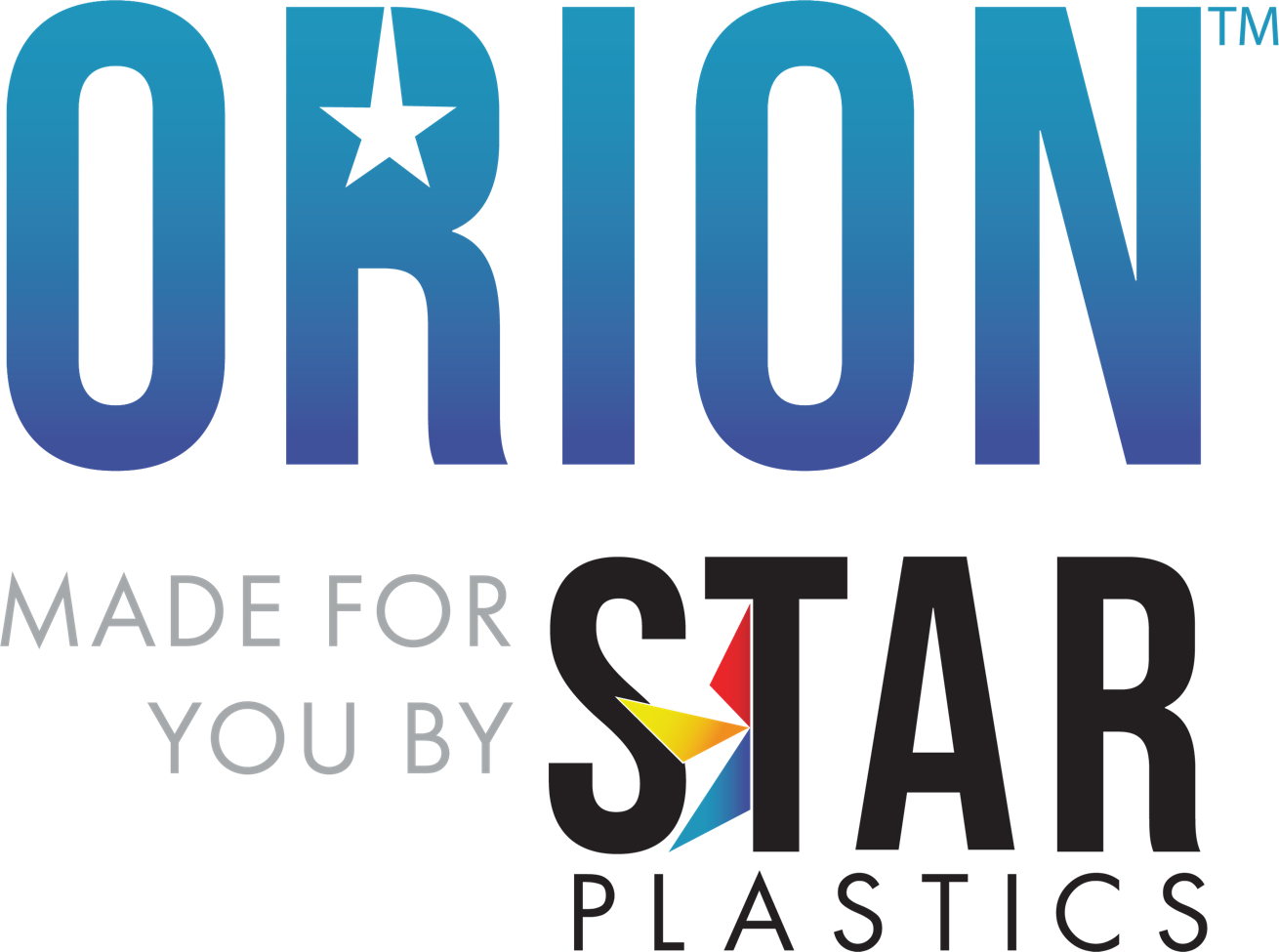 Grade: Orion™ PC/ABSQX7020Molding Grade PC/ABS Alloy designed for Plating Grade Applicationswith Cold Temperature Impact PropertiesThe information provided above is based upon typical values, and is intended only as a guide. Star Plastics, LLC assumes no obligation or liability for any advice furnished or for any results obtained with respect to this information. No guarantees or warranties are expressed or implied.Orion™ is a registered trademark of Star Plastics, LLC, its subsidiaries or affiliates.The conditions listed above are only guidelines. You may want to adjust conditions to meet your requirements.Rev0	Technical Data Sheet	Access: 5/9/23PhysicalNominal ValuesASTM TestASTM TestSpecific Gravity1.14D792Melt Flow (260°C/5.0 kg)14.0 g/10 minD1238MechanicalTensile Modulus310,000 psiD638Tensile Strength @ Yield8,000 psiD638Flexural Modulus340,000 psiD790Flexural Strength @ Yield12,600 psiD790ImpactNotched Izod Impact (73°F, 0.125 in)Notched Izod Impact (-22°F, 0.125 in)12.0 ft-lb/in8.0 ft-lb/inD256D256ThermalDTUL @ 264 psi – Unannealed (0.250 in)230°FD648Mold ShrinkageLinear Flow.005 – .008 in/inD955Nominal ValuesNominal ValuesNominal ValuesDrying Time and Temperature3.0 - 4.0 hrs at 180 - 230°FSuggested Max Moisture0.020%Rear Temperature460 – 525°FMiddle Temperature480 – 525°FFront Temperature500 – 550°FNozzle Temperature500 – 550°FProcessing (Melt) Temperature500 – 550°FMold Temperature160 – 210°FBack Pressure50 – 100 psiScrew Speed30 – 75 RPM